The Microscope.Can you label the diagram?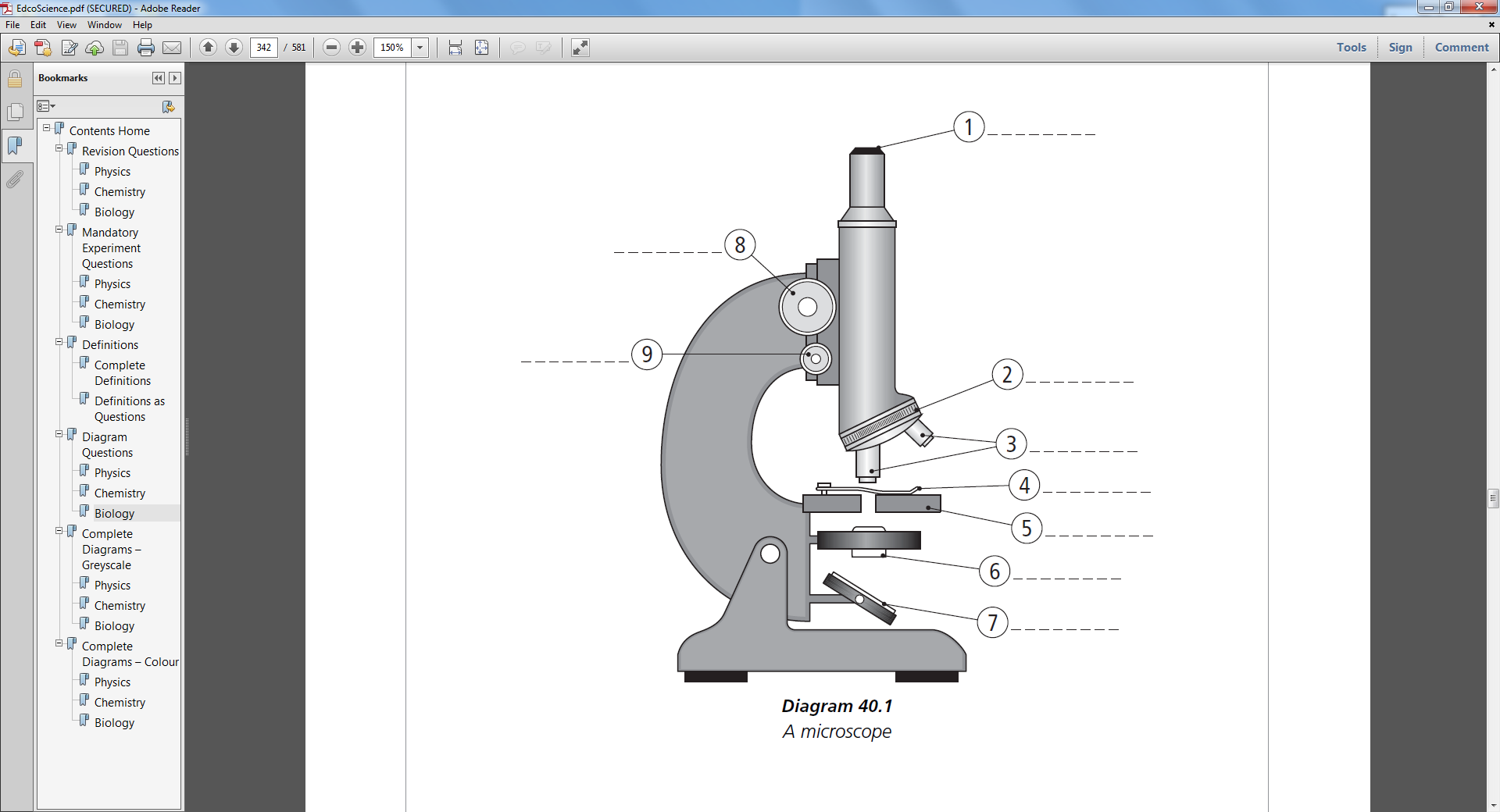 Match the correct part with its functionPartFunctionEyepiece Lens Controls the amount of light that goes onto the microscope slide.Objective Lens This is the lens closest to your eye. It usually has a magnification of x10  Stage This is used to focus the image so it is very sharp and clear.Diaphragm This is used to focus the image so that you can see it clearly.Light This holds the eyepiece lens above the stage.Base There are three lenses of different strengths which can be used to magnify the image more clearly.Arm This is the place where you put a microscope slide. Clips hold the slide in placeFine Focus Knob The light source projects light onto the microscope slide. It can be a mirror or an electric bulb.Coarse Focus KnobThis is very heavy to keep the microscope from falling over